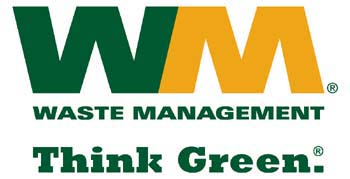 July 16, 2010Dave Danner, Executive Director and SecretaryWashington Utilities & Transportation Commission1300 South Evergreen Park Drive SWP.O. Box 47250Olympia, Washington  98504-7250Re:	TG-101080 (Waste Management – South Sound and Waste Management of Seattle, divisions of Waste Management of Washington, Inc. (G-237); Tariff No. 22)Dear Secretary Danner:Enclosed please find substitute Tariff No. 22 for the above-identified rate filing by Waste Management of Washington, Inc. d/b/a Waste Management – South Sound and Waste Management of Seattle.  These pages reflect a proposed settlement of this tariff filing that has been agreed to by Commission Staff and Company personnel, and which we expect to present to the Commissioners’ for approval at the Open Meeting on July 29, 2010. Please do not re-docket.The company requests an exemption from Washington Administrative Code (WAC) 480-70-266, to allow the revised rates to become effective on August 1, 2010, on less than statutory notice, and an exemption from WAC 480-70-271, to allow the company to notify customers affected by the increased revised rates in the next billing cycle.RCW 81.28.050 and WAC 480-70-266 require forty-five days’ notice to the commission prior to the effective date of the tariff. The company requests, however, less than statutory notice as permitted by WAC 480-70-276, so that the tariff revisions become effective on August 1, 2010. The company requests less than statutory notice because the revised rates result in some increases compared to the rates the company originally proposed and sent notice to customers.Under WAC 480-70-271, solid waste companies must provide each affected customer a notice at least thirty days before the requested effective date of the proposed rate increase. Granting the company less than statutory notice request also requires an exemption from WAC 480-70-271, regarding notice to customers. For the same reason(s) listed in seeking less than statutory notice, the company seeks such an exemption from customer notice requirements. The company originally notified customers of the proposed rates filed on July 1, 2010, and requests waiver of customer notice of the revised rates. The company proposes to notify customers by bill insert in their next billing cycle.Thank you for your attention to this matter. Respectfully, Michael A. WeinsteinSenior Pricing Manager, Pacific Northwest Market Area